     Ólympíustærðfræði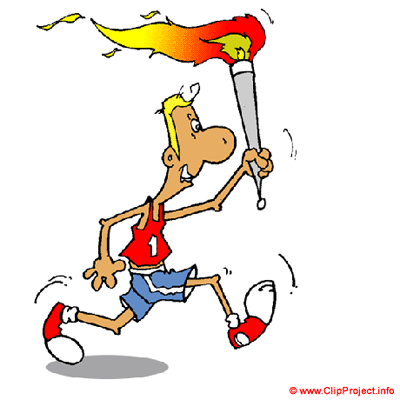 Notaðu töfluna til að leysa dæminTala verðlauna á ÓlympíuleikunumHvaða land hefur unnið flest gull ? _______________
Hvaða land hefur unnið fæst gull? ________________
Hvaða land hefur unnið 6 brons verðlaun? __________
Hvaða lönd hafa unnið jafn mörg silfur? 

_________________   og  _______________
Hvað mörg verðlaun hafa Bandaríkin fengið          alls? _________
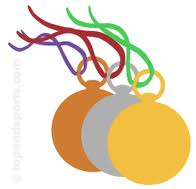 Hvað hefur Rússland unnið mörg verðlaun? ________
Hvað hafa Bandaríkin unnið oftar gull en Ítalía? ______
Hvaða land hefur unnið flest silfur? ______________
Hvað hefur Frakkland unnið mörg verðlaun alls? ______
Hvaða tvö lönd hafa unnið mörg gull? _________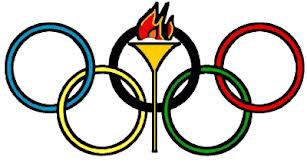 Heimanám 27. Ágúst – skila – 3. septLandGullSilfurBronsBandaríkin211219Kína181412Frakkland12126Rússland121116Ítalía11611